ТЕХНИЧАР ПЕЈЗАЖНE АРХИТЕКТУРEподстиче:КреативностМаштовитостОсећај за лепоЉубав према природи и очувању животне средине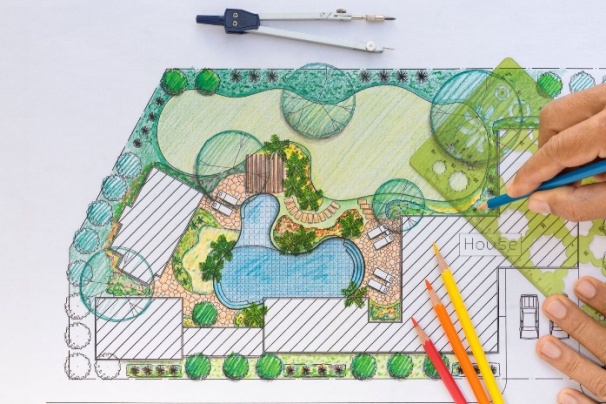 Са овим четворогодишњим профилом по завршетку школовања можете:пројектовати зелене површине,подизати шелене површине,неговати зелене површине,производити цветне врсте, дрвеће и жбуње,аранжирати биљни материјал.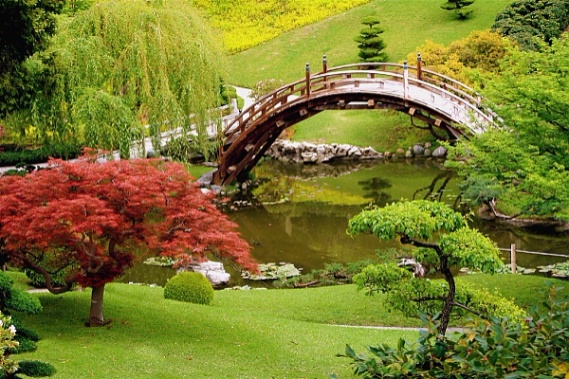 КУВАР (дуално)Кувар је веома атрактивно занимање за које се у разредима увек тражи место више. Млади људи који изађу из тих клупа практично одмах по завршетку школе могу да се запосле. 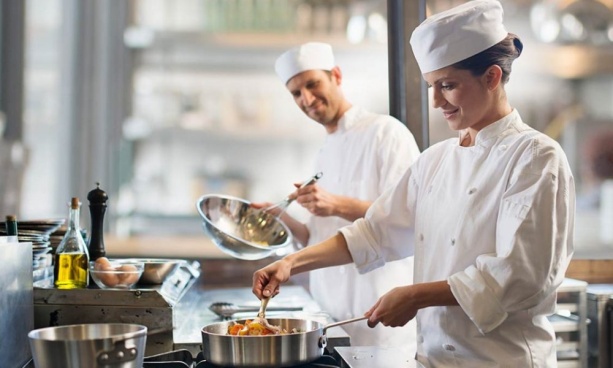 Недостатак кувара и све већа потражња за тим кадром у Србији појачани су и тиме што су кувари дефицитарно занимање и у многим земљама у окружењу (Хрватска, Грчка, Италија, Црна Гора, Словенија), али и другим европским земљама, па чак и на другим континентима.Поредтеоријске наставе и часова вежби у школи, ученици који се школују за образовни профил кувар упућују се на практичну наставу у ресторане и хотеле где имају могућност да потврде теоријска знања из стручних предмета и стекну знања и вештине у свим потребним областима рада.Након завршетка школовања кувар може наставити и студије на високим хотелијерским школама струковних студија.ТРГОВАЦ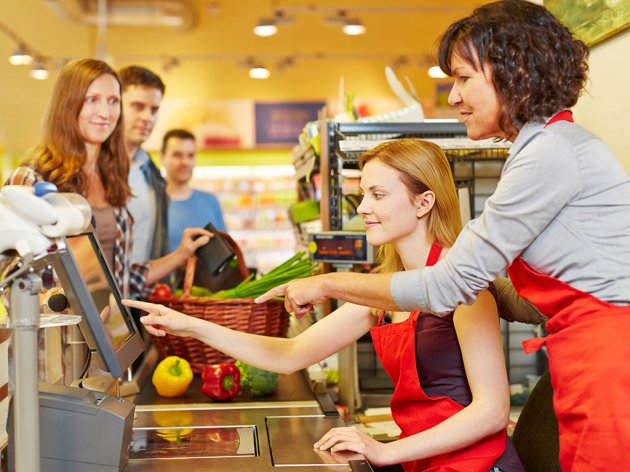 Овај трогодишњи програм пружа могућност уписа на велики број високих школа, а уједно широко захвата тржиште рада и оспособљава ученика за успешно обављање различитих послова.1. послови набавке и продаје робе        2. израђивање калкулације набавне и продајне цене робе3. послови промоције, менаџмента и истраживања тржишта       4. књиговодствено праћење пословања трговинског предузећаТрговац кроз школавање стиче: знања о потрошачким кредитима, увозу и извозу робе, техникама непосредне продаје робе у различитим типовима продавница, неопходна знања из области пословног права, знања из области робне производње, функције новца, акумулације, пласмана капитала.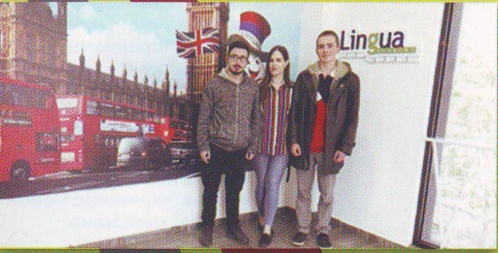 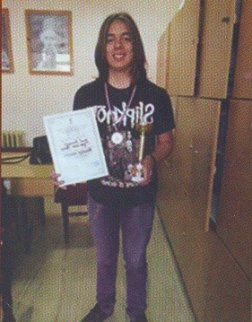 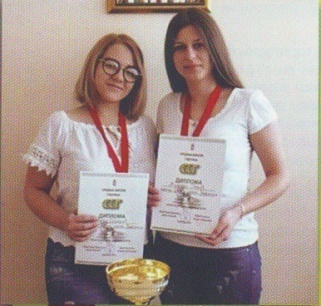 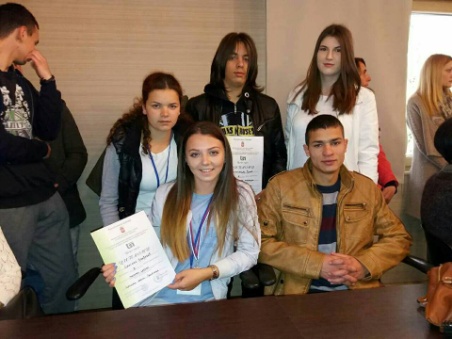 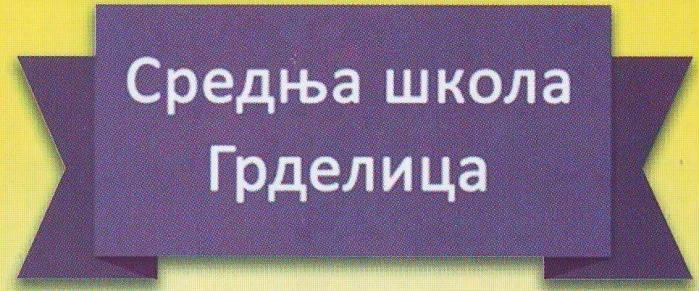 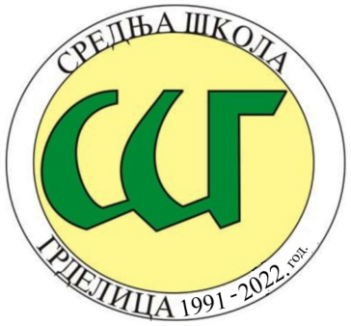 Адреса: 29 новембар бб,                                 ГрделицаТелефон: 016/3426 – 161Веб сајт: www.grdelica.edu.rsМејл: srednjagrdelica@mts.rs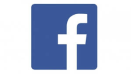 https://www.facebook.com/SrednjaskolaGrdelica 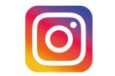 https://www.Instagram.com/srednja.skola.grdelica/?hl=sr OБРАЗОВНИ ПРОФИЛИПодручје рада: Шумарство и обрада дрветаТЕХНИЧАР ПЕЈЗАЖНЕ АРХИТЕКТУРЕСтепен стручне спреме:  IVБрој ученика: 30Шифра профила:  JALE SK 4B01SПодручје рада: Трговина,    угоститељство и туризамКУВАРСтепен стручне спреме:  IIIБрој ученика : 15/9+6 дуалШифра профила:  JALE SK 3К08SТРГОВАЦСтепен стручне спреме:  IIIБрој ученика: 15Шифра профила:  JALE SK 3К06S